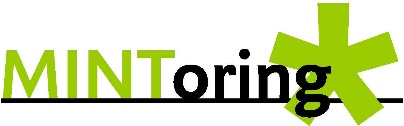 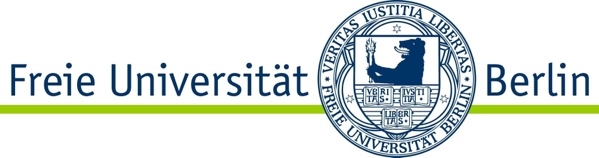 (LOGO MINToring und LOGO FU Berlin)Hallo!
Es sind noch Plätze frei!!Du willst wissen, warum Wettervorhersagen so schwierig sind und was es mit dem Klimawandel auf sich hat? Du möchtest verstehen wie Erdbeben und Vulkane unsere Welt verändern und warum die Entwicklung von Frühwarnsystemen so schwierig ist? Du möchtest mit Satelliten und Drohnen arbeiten und dabei helfen unsere Erdoberfläche zu verstehen und zu schützen? Du interessierst dich für die Erforschung der Tiefen der Ozeane, die Zusammenhänge zwischen Meer und Klima sowie die Bedeutung des Wassers für die Erde? Du begeisterst dich für Minerale und Gesteine und willst wissen, woher sie kommen und was sie uns erzählen können? Du begeisterst dich dafür große Mengen an Geo-Daten zu verarbeiten und digitale Modelle zu erstellen sowie zukünftige Ereignisse vorauszuberechnen? Du willst wissen wie unsere Erde entstanden ist und findest Fossilien spannend? Melde dich jetzt an für den Campustage bei den Geowissenschaften!Du hast Lust mehr über das Studienfach Geowissenschaften zu erfahren? Dann besuche uns an den MINToring-Campustagen an der Freien Universität Berlin. Zusammen mit Studierenden kannst du dir vor Ort ein Bild davon machen, wie ein Studium in diesem Fach aussehen kann. 24. Oktober // 09:00-16:00 // Campustag Geowissenschaften (Präsenz -Veranstaltung)Am Campustag Geowissenschaften kannst du uns auf den Geo-Campus in Lankwitz besuchen. Wir zeigen dir unseren Campus, treffen eine Wissenschaftlerin, gehen zusammen in eine Vorlesung und in die Bibliothek, schauen uns die Gesteins- und Mineralausstellung an, besuchen ein Labor und gehen zusammen in die Mensa zum Mittagessen. Du wirst den ganzen Tag begleitet von einer Studentin der Geowissenschaften. Mit ihr kannst du dich über den Studienalltag austauschen und all deine Fragen loswerden. Ort: Freie Universität Berlin auf dem Geo-Campus, Treffpunkt: Malteserstraße 74-100, vor Gebäude A (gleich neben dem Pförtner), 12249 Berlin-LankwitzDiese Veranstaltung ist für Schülerinnen ab der 10. Klasse empfohlen. Jüngere Schülerinnen können trotzdem gerne teilnehmen, könnten aber ggf. Verständnisschwierigkeiten haben. Zum Anmelden schicke uns bitte eine E-Mail an MINToring@fu-berlin.de. In geschlossenen Räumen gilt die dringende Empfehlung zum Tragen einer FFP2-Maske. 28. Oktober // 10:00-15:00 // Campustag Physik (Präsenz -Veranstaltung)Wir möchten dir einen Einblick in den Alltag von Studierenden der Physik anbieten. Dazu besuchen wir gemeinsam die Vorlesung "Einführung in die Astronomie und Astrophysik". Dort kannst du zum Beispiel etwas darüber erfahren, wie das Sonnensystem aufgebaut ist. Im Anschluss gehen wir in die Mensa für eine kleine Mittagspause. Währenddessen haben wir genügend Zeit, um uns ein wenig über den Inhalt der Vorlesung oder das Physikstudium und den Studienalltag auszutauschen.Ort: Freie Universität Berlin, Treffpunkt: Trakt 3, Arnimallee 14, 14195 Berlin (vor dem Physik-Gebäude mit den zwei Tunnels über die Straße)Diese Veranstaltung ist für Schülerinnen ab der 10. Klasse empfohlen. Jüngere Schülerinnen können trotzdem gerne teilnehmen, könnten aber ggf. Verständnisschwierigkeiten haben. Zum Anmelden schicke uns bitte eine E-Mail an MINToring@fu-berlin.de. In geschlossenen Räumen gilt die dringende Empfehlung zum Tragen einer FFP2-Maske. 2. November // 08:00-15:00 // Campustag Meteorologie (Präsenz -Veranstaltung)Du interessierst dich für Physik und Mathematik, das Klima und Wetterphänomene? Dann besuche mit uns die Meteorologie! Wir zeigen dir, wie ein Studium der Meteorologie aussehen kann. Wir besuchen die Wetterwarte im ehemaligen Wasserturm sowie die Messwiese, treffen eine Wissenschaftlerin, gehen zusammen in eine Vorlesung, besuchen die Bibliothek und treffen uns zum Mittagessen in der Mensa. Du wirst den ganzen Tag begleitet von einer Studentin der Meteorologie. Mit ihr kannst du dich über den Studienalltag austauschen und all deine Fragen loswerden. Ort: Freie Universität Berlin auf dem Meteorologie-Campus, Treffpunkt: Beim Institut für Meteorologie, Carl-Heinrich-Becker-Weg 6-10, 12165 Berlin Diese Veranstaltung ist für Schülerinnen ab der 10. Klasse empfohlen. Jüngere Schülerinnen können trotzdem gerne teilnehmen, könnten aber ggf. Verständnisschwierigkeiten haben. Zum Anmelden schicke uns bitte eine E-Mail an MINToring@fu-berlin.de. In geschlossenen Räumen gilt die dringende Empfehlung zum Tragen einer FFP2-Maske4. November // 08:00-15:00 // Campustag Informatik (Präsenz-Veranstaltung) Wir möchten dir einen Einblick in den Alltag von Studierenden der Informatik bieten. Dazu besuchen wir gemeinsam die Vorlesung "Rechnerarchitektur". Dort kannst du etwas darüber erfahren, wie ein Computer aufgebaut ist und wie die einzelnen Bestandteile miteinander interagieren, damit das passiert, was wir aus der Anwendung kennen. Im Anschluss gehen wir in die Mensa für eine kleine Mittagspause. Währenddessen haben wir genügend Zeit, um uns ein wenig über den Inhalt der Vorlesung oder das Informatikstudium und den Studienalltag auszutauschen. Ort: Freie Universität Berlin, Treffpunkt: Trakt 3, Arnimallee 14, 14195 Berlin (vor dem Physik-Gebäude mit den zwei Tunnels über die Straße)Diese Veranstaltung ist für Schülerinnen ab der 10. Klasse empfohlen. Jüngere Schülerinnen können trotzdem gerne teilnehmen, könnten aber ggf. Verständnisschwierigkeiten haben. Zum Anmelden schicke uns bitte eine E-Mail an MINToring@fu-berlin.de. In geschlossenen Räumen gilt die dringende Empfehlung zum Tragen einer FFP2-Maske.MINTstagram by MINToring // inspirierende Instagram PostsAuf unserem Instagram Kanal MINTstagram by MINToring stellen wir regelmäßig inspirierende Wissenschaftlerinnen, Informatikerinnen und Lebenskünstlerinnen und außergewöhnliche MINT-Fakten vor. Folge uns jetzt und lerne jeden #MINTMittwoch einen neuen MINT-Fakt kennen! Schau dir auch unsere ausführlichen MINT-Moment-Beiträge an, die aktuelle Themen aufgreifen und aufschlüsseln.Wir freuen uns schon dich!Bis bald,dein MINToring-Team